I. Reading Section (15 marks)Read the article.JEFFERSON PÉREZJefferson Leonardo Pérez Quezada (born July 1, 1974 in Cuenca) is a retired Ecuadorian race walker. He specializes in the 20 km event, in which he has won the only two medals his country has ever achieved in the Olympic Games.Jefferson was born in El Vecino, one of the oldest neighborhoods in Cuenca, to Manuel Jesús Pérez and María Lucrecia Quezada. Like others in his neighborhood, his family was of limited economic means. He attended the elementary schools Eugenio Espejo and Gabriela Cevallos. Afterwards he entered the Francisco Febres Cordero high school, at the same time working to help out his family.     He entered race-walking by accident. To prepare for a walk that served as a high school physical education exam, he asked his brother Fabián to train for one week next to the group of athletes directed by trainer Luis Muñoz.   Muñoz decided to invite him to compete in a race. With few weeks of preparation he won the race AID, winning the right of representing Ecuador in New York and London as a sport ambassador.     Initially he participated in distance competitions of five kilometres. Later he had to make a radical decision, which was to dedicate himself completely to race walking. His first regional trophy in the 5K walk during the South American Pre-Junior championship held in his native city of Cuenca.His first international achievement occurred when he won the bronze medal in the Junior World Cup of Athletics in Plovdiv, Bulgaria, in 1990.    Two years later, he won the Junior World title in Seoul, Korea, followed shortly by victories in South American and Pan-American open competitions.His crowning achievement in race-walking came with a gold medal at the Atlanta Olympic Games in 1996 becoming the youngest-ever gold medal winner in the 20 km walk event.   Following his win he embarked on a 459 km pilgrimage, walking, jogging and running from Quito's Franciscan cathedral to his hometown of Cuenca. In the 2008 Olympics he won the silver medal in the same competition at 34 years of age, before announcing his retirement from the sport. In the 2003 World Championships in Paris, France, Pérez also set the world best performance (as there are no world records in race walking) with 1:17:21 in the 20 km.  Pérez had 4th place finishes in the 20 km walk at the 2000 Summer Olympics in Sydney, Australia and the 2004 Summer Olympics in Athens, Greece.Choose the correct response: (6 marks)                                          Adapted from http://wikipedia.org1. The author’s primary purpose is to describe the biography of J.P. as an athlete         A) True          B) False        C) The text does not mention anything about it.2. In the 2nd. Paragraph, when the author writes “his family was of limited economic means” what he means is that Jefferson’s family was rich.              A) True          B) False        C) The text does not mention anything about it.3. According to the text, did he always want to become a race-walker?         A) True            B) False             C) The text does not mention anything about it.4. Did his brother Fabian suggested him to train for about a week with the athletes under Muñoz supervision?           A) True          B) False        C) The text does not mention anything about it.5. His first regional achievement was when the bronze medal in the Junior World Cup of Athletics in Bulgaria, in 1990.   A) True           B) False        C) The text does not mention anything about it.          6. Jefferson won two Olympic medals in his career.  A) True. B) False C)The text doesn’t mention it.Match the words (7-10) and their definitions (a-d): (2 marks)7. Pilgrimage              a. to start an enterprise, business, etc. 8. Achievement          b. A journey as an act of religious devotion9. Crowing                  c. something accomplished by a special effort.10. Embarked             d. representing a level of surpassing achievementRead the article.“A Mysterious Robber”“Something is very wrong,” says the detective.   “I know!” says Ms. Gervis. “It is wrong that someone has stolen from me!” The detective looks around Ms. Gervis’ apartment. “That is not what I am talking about ma’am. What is wrong is that I do not understand how the robber got in and out.” Ms. Gervis and the detective stand in silence. Ms. Gervis is upset. “The robber did not come through the window,” says the detective. “These windows have not been open or shut in months.” The detective looks at the fireplace. “The robber did not squeeze down here.” The detective walks to the front door. He examines the latch. “And the robber definitely did not use the front door.” “I have no idea how he did it,” says a bothered Ms. Gervis. “It is a big mystery.” “And you say the robber stole nothing else?” asks the detective. “No money, no jewelry, no crystal?” “That’s right, detective. He took only what was important to me,” Ms. Gervis says with a sigh. “There is only one thing I can do now.” “And what is that?” the detective asks with surprise. “I will stop baking cakes,” Ms. Gervis says. “They are mine to give away. They are not for someone to steal.” “You can’t do that!” says the detective with alarm. “Who will bake those delicious cakes?” “I am sorry. I do not know,” says Ms. Gervis. “I must solve this case immediately!” says the detective.                                                                                                                      Adapted from http://englishforeveryone.orgChoose the correct answer True or False:  (5 marks)11.  This story takes place in a bakery.                                                 12. What makes the detective sure that the robber did not come through the window is that the windows are too small for a person to fit through.                          13. The detective seems to think that if he solves the mystery, Ms. Gervis will start baking cakes again.                                                                                                    14. If the detective thinks the robber didn’t get in through the windows nor the fireplace, should he have asked questions like: Does someone else have a key?  Did Ms. Gervis leave the door unlocked?                                                                                              15. Ms. Gervis sells her cakes.                                                                  Match the words (16-19) and their definitions (a-d): (3 marks)16. Squeeze                a. to give as a present; expose or reveal.17. Latch                    b. to compress; apply pressure. 18. Definitely             c.  Lock19. Give away           d.  For sureI. Use of English Section (20 marks)Fill in the blanks with the correct form of the verbs. (10 marks)I wish I (20)___________ (have) more money. If I (21) ________ (earn) more, I (22) __________ (can have) my own apartment and I (23) ____________ (not have to) live with my parents.    I (24)____________ (take) that great job I was offered last year; I surely regret it now.   I wish I (25) ____________ (have) a better job so I (26) _____________ (have to) borrow money from my parents.  I just wish I (27) ______________ (can finish) my degree as soon as possible. If (28) ___________ (have) a degree, then I (29) _________ (can get) a well-paid job.Fill in the blanks with the correct form of these active/state verbs. (10 marks)Work  wait   have (x2) think   understand  love see  hear  know    How long (30)____________ (work) here?   How long (31) ___________ (wait) for me, here?  We (32)________ (know) each other for a few weeks.   How long (33) __________ (have) your car?  She (34) _________ (have) a baby right now!!  I (35)______ (see) two suspicious men outside.  Now I (36)______ (love) her more than what I did yesterday.   I (37) _________ (think) of going abroad next month. I (38)_______(not/understand) what you’re saying.  I (39) ___________ (hear) dogs barking outside right now. Listening Section (15 marks)A) Listen to two conversations and write True or False (10 marks) 40. Mrs. Pratts was a Science teacher in school.41. She wasn’t a memorable teacher.42. Her classes were interesting.43. She made students write many essays. 44. She used to wear red glasses and high-heels shoes to class.45. Mr. Brown was called “brownie” to his face by his students.46. He was bald.47. He was a disrespected teacher.48. He treated all his students in a fair way.49. Mr. Brown was the Head of Discipline department in the school.B) Listen to the conversations and choose the correct answer. (5 marks)  CONVERSATION # 1 50. Keith Jones is calling:            a. The customer service.    b. The airport customs   c. The sales department   d. home  CONVERSATION # 2  51.  Andy can’t find the time to play …….. anymore.         a. baseball                           b. golf                               c. tennis                      d. soccer  52. Barry needs to send Andy a copy of ……...       a. a recipe.                           b. an assignment             c. a report.                 d. book CONVERSATION # 3  53. Her friend advise her “to forgive and to forget” for the ………. of the children.       a. sake.                                 b. safety                           c. health.                   d. memory CONVERSATION # 4  54. The kids need to get together to practice for a ……..       a. championship.                 b. while                           c. challenge              d. matchWriting Section (15 marks)Question one: Think about your past and present life. What do you wish you could change about your present life and why? What do you wish you could have done differently back then and why?Question two: Write about the best or worst experience you’ve ever had.  Using as many adjectives as you can, explain with details what it was like. 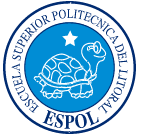 EE ESCUELA SUPERIOR POLITECNICA DEL LITORAL	
Centro de Lenguas ExtranjerasCELEX – ESPOLAdvanced BMid-term V15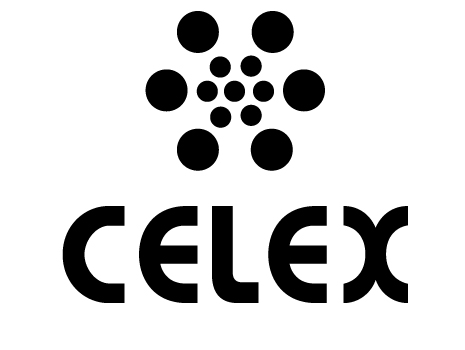 